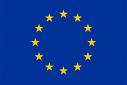 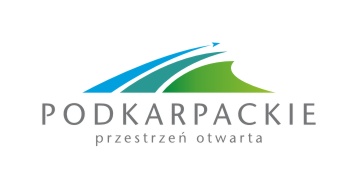 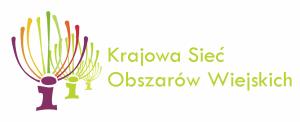 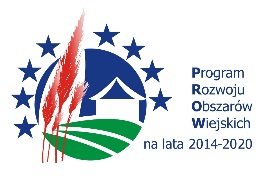 „Europejski Fundusz Rolny na Rzecz Rozwoju Obszarów Wiejskich: 
Europa Inwestująca w obszary wiejskie”Instytucja Zarządzająca Programem Rozwoju Obszarów Wiejskich na lata 2014 – 2020 – Minister Rolnictwa i Rozwoju WsiOperacja współfinansowana ze środków Unii Europejskiej w ramach Schematu II Pomocy Technicznej „Krajowa Sieć Obszarów Wiejskich” Programu Rozwoju Obszarów Wiejskich na lata 2014-2020Konkursy dla dzieci, uczniów 
i placówek oświatowychUrząd Marszałkowski Województwa Podkarpackiego w Rzeszowie oraz Związek Stowarzyszeń „Podkarpacka Izba Rolnictwa Ekologicznego” zapraszają do udziału
 w konkursach dzieci przedszkolne, uczniów szkół podstawowych i średnich a także przedszkola oraz szkoły podstawowe i średnie.Tematyka konkursów dotyczy obszarów wiejskich, dziedzictwa kulturowego 
i kulinarnego oraz ekologii.Celem Konkursów jest:Propagowanie folkloru, ludowych zwyczajów, ukazanie bogactwa podkarpackiej muzyki ludowej, promocja lokalnych tradycji.Podniesienie atrakcyjności treści programowych o tematy związane z: tradycją ludową i folklorem, postawami proekologicznym, dbaniem o środowisko, aktywnością prozdrowotną.Propagowanie zdrowego stylu życia i aktywnego wypoczynku.Propagowanie aktywnej formy wypoczynku na świeżym powietrzu i promocja lokalnych atrakcji przyrodniczych.Propagowanie proekologicznego zachowania, dbania o środowisko naturalne.Promowanie ponadprogramowej aktywności uczniów i stworzenie im szansy prezentacji swojej twórczości na szerszym forum.Integracja środowiska podkarpackich przedszkoli, szkół podstawowych 
i średnich.Regulaminy Konkursów wraz z kartami zgłoszeniowymi dostępne są poniżej:Regulamin Konkursu plastycznego dla dzieci przedszkolnych „Regionalny strój ludowy”Regulamin Konkursu piosenki ludowej dla uczniów klas I-III szkół podstawowych „Hej, ludowa melodio”!Regulamin Konkursu na prezentację multumedialną dla uczniów klas IV-VI szkół podstawowych „Chcę żyć zdrowo”Regulamin Konkursu na film video - reklamę dla uczniów klas VII-VIII szkół podstawowych „Turystyka wiejska i aktywny wypoczynek”Regulamin Konkursu retorycznego dla uczniów szkół średnich „Chronię środowisko i klimat”Regulamin Konkursu na inscenizację dla przedszkoli, szkół podstawowych i średnich pn. „Ocalmy naszą planetę!” Koordynatorem Konkursu jest pani Alicja Duliban – pire@swilcza.com.pl,  tel. 17 867 01 23 tel. kom: 538 480 299Dla laureatów konkursów oraz wyróżnionych przewidzieliśmy 
atrakcyjne i wartościowe nagrody.Serdecznie zapraszamy